Publicado en Cornellà de Llobregat el 04/06/2020 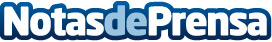 NORMA UNE 92305:2020, AD’IP aporta una herramienta esencial para el InstaladorLa NORMA UNE 92305:2020, "Criterios de medición para trabajos de instalación de tabiquería seca y falsos techos" es una herramienta de conocimiento y de criterios objetivos y consensuados para una adecuada valoración del trabajo desarrollado por el Instalador de estos sistemas y a quien representa la Asociación Española AD’IP. El acuerdo entre Fabricantes, Instaladores y Arquitectos Técnicos para publicar unos criterios comunes reconocidos es un gran éxito de trabajo conjunto y de aportación al sectorDatos de contacto:Jesús Mª Sánchez Secretario General AD'IP934923951Nota de prensa publicada en: https://www.notasdeprensa.es/norma-une-923052020-ad-ip-aporta-una Categorias: Industria Farmacéutica Inmobiliaria Premios Arquitectura http://www.notasdeprensa.es